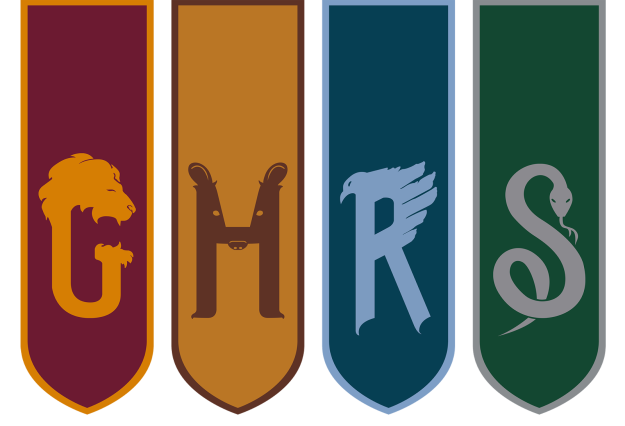 FICHA DE LECTURAMi nombre :Título del libro :Número de páginas :Autor del libro :¿Qué personajes aparecen en la historia ?¿Qué pasa en la historia?     Haz un dibujo de la historia o cuento que has leído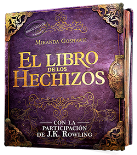 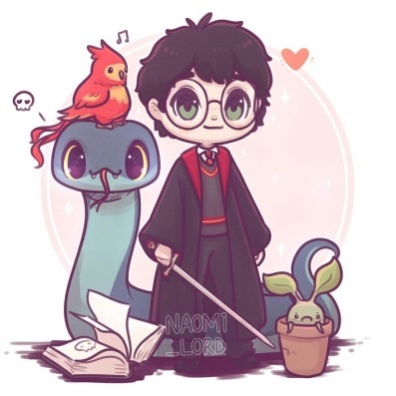 